Конспект образовательной деятельности в  младшей группе. Рассматривание картины «Зимой на прогулке»Мещеряченко Ольга Николаевна.
 Конспект образовательной деятельности в  младшей группе. Рассматривание картины «Зимой на прогулке»Рассматривание картины "Зимой на прогулке"Программные задачи:Учить детей рассматривать картину, через нее выражать свои чувства, впечатления, внимательно слушать и отвечать на вопросы.Упражнять в четком и правильном произношении слов, учить детей говорить предложениями.-обогащение словаря детей: зимушка, снежная, сугробы, тепло-активизация словаря: зима, снег, санки, лопатка, шапка, шарф, пальто, варежки,катает на санкахХод:1. Игровая мотивация. 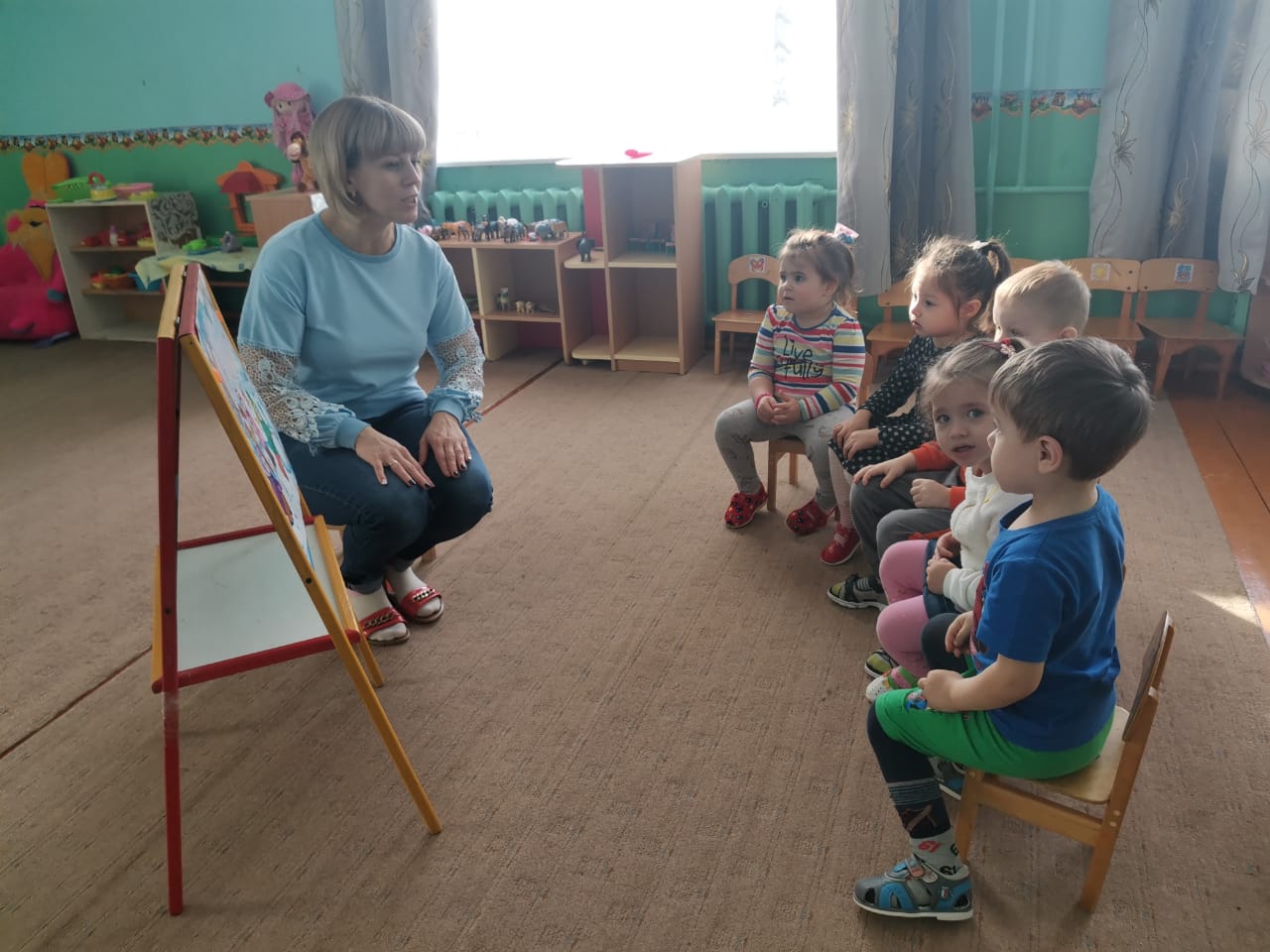 Воспитатель подводит детей к окну и вместе с ними рассматривает зимний пейзаж. Читает стихотворение:На полянку, на лужок тихо падает снежок;Улеглись снежинки – белые пушинки.Воспитатель: Как красиво на улице! Кругом белым-бело! Это снег укрыл землю белым пушистым покрывалом. На улице холодно, морозно! 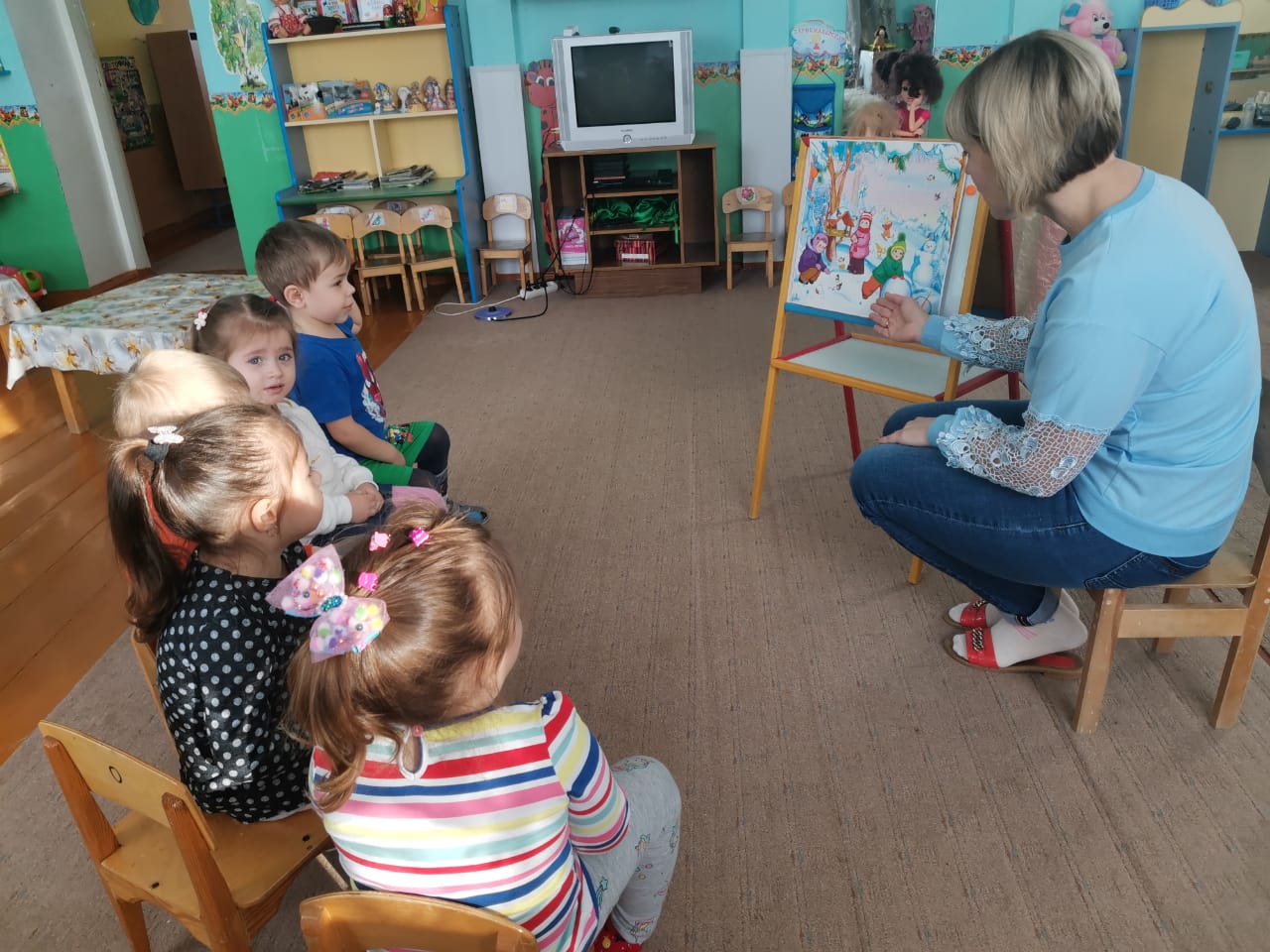 Чтобы не замерзнуть, приходится надевать что? (теплые вещи).2. Игровой момент (приход куклы Маши в теплой одежде)Вот и кукла Машенька пришла к нам в теплой зимней одежде. Воспитатель вместе с детьми рассматривает куклу в зимней одежде, побуждая детей называть предметы одежды.3. Рассматривание картины «Зимой на прогулке»Воспитатель: Хорошо зимой на улице, но холодно, и, чтобы не замерзнуть, мы на улице играем. Дети рассматривают картину, вместе с воспитателем отвечают на вопросы по картине (Что нарисовано на картине, Как одеты дети, Почему, Что дети делают? Что делает мальчик, Что делают девочки и т. д).4. Игровое упражнение «Снежинки»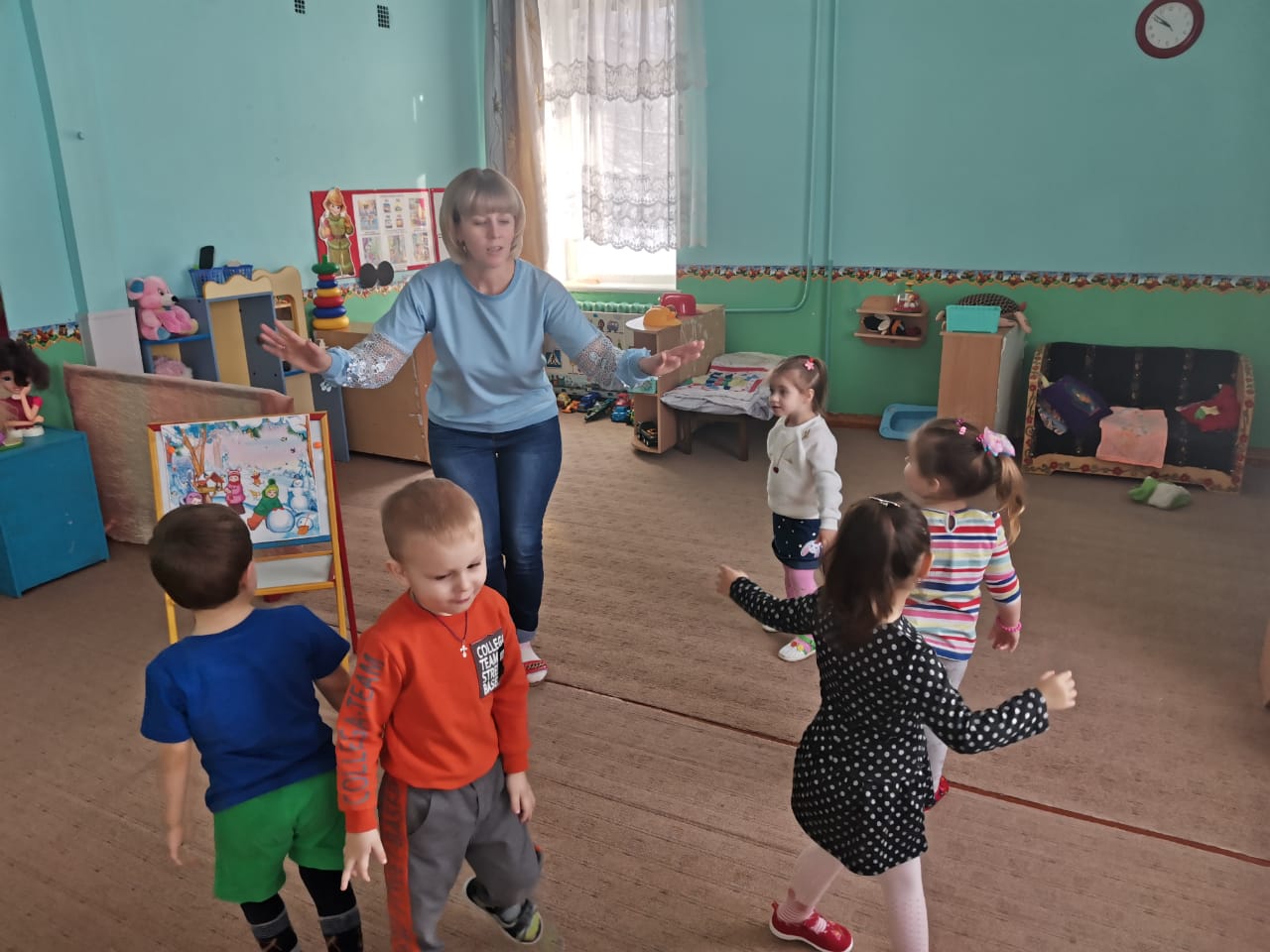 Наши снежинки по небу летят,Кружатся, на землю хотятВдруг ветер подул, да сильный какойПотом, вдруг утих,Стало тихо кругомСлетелись снежинки в большой снежный ком5. Знакомство со снегом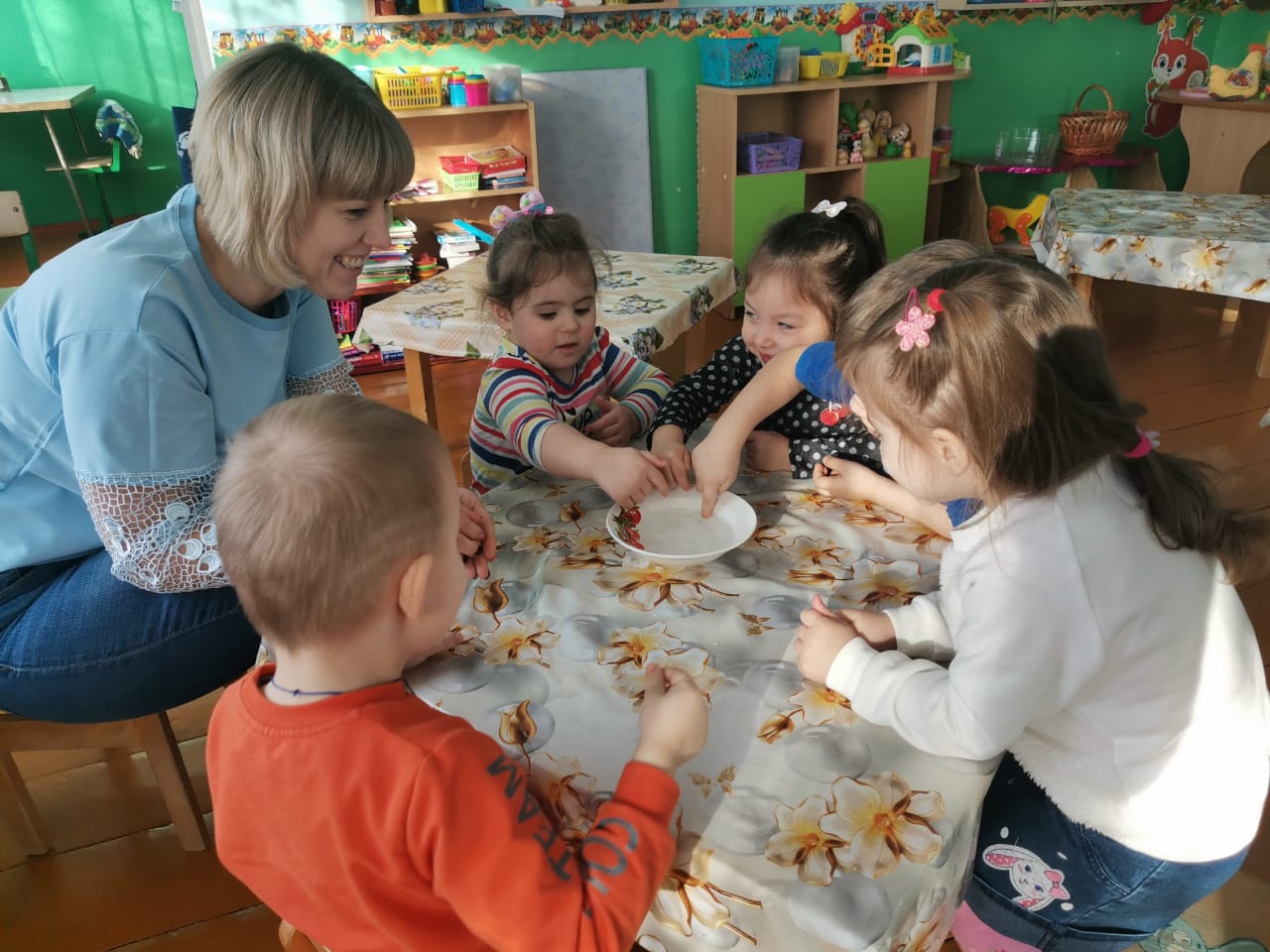 Воспитатель обращает внимание детей, что на картине много снегаА что такое снег? Из чего он сделан?Воспитатель вносит снег в группу, дети рассматривают снег, трогают пальчиками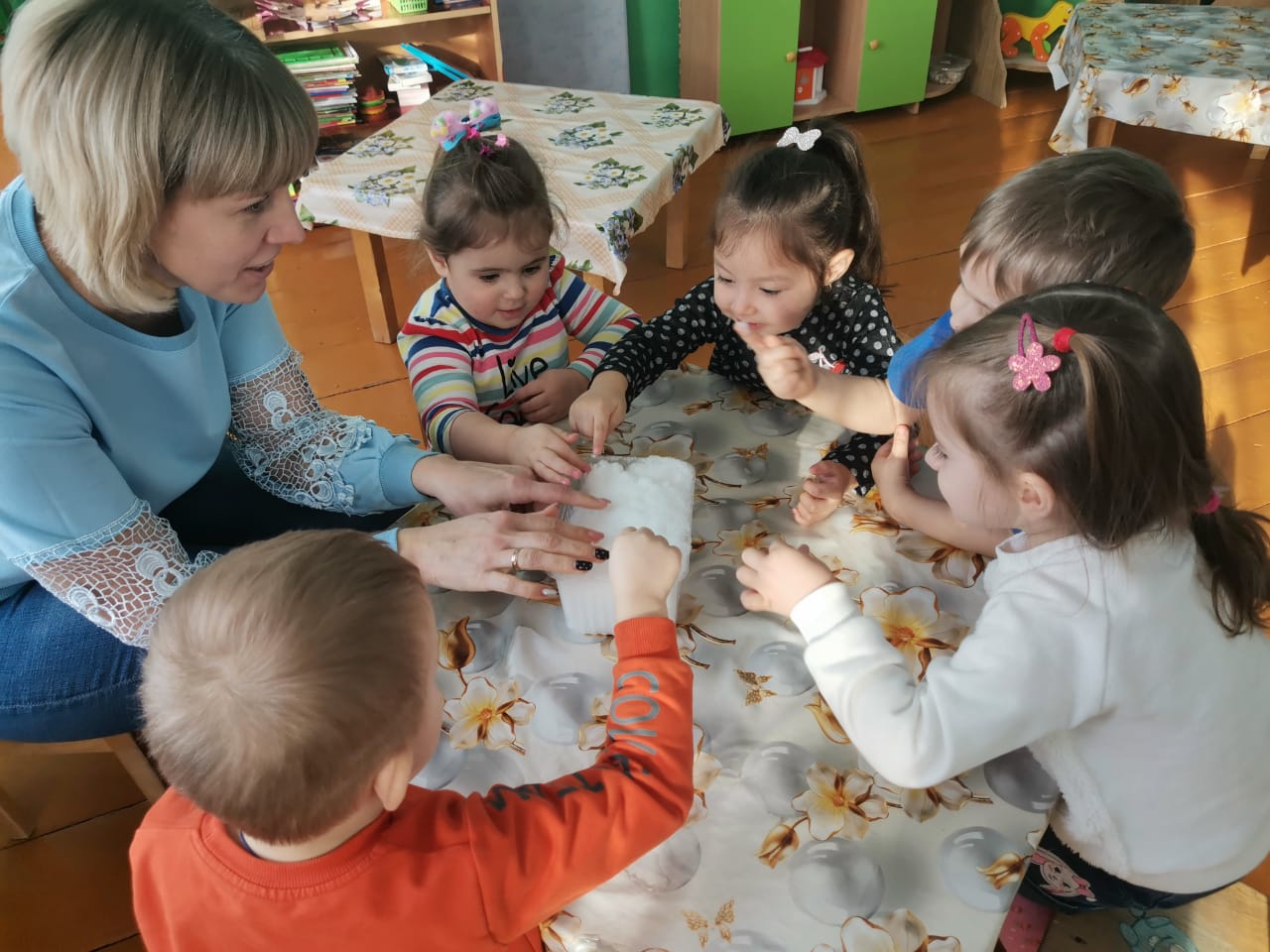 Итог. Через некоторое время он растаял и превратился в воду -значит снег тает в тепле и состоит из воды.